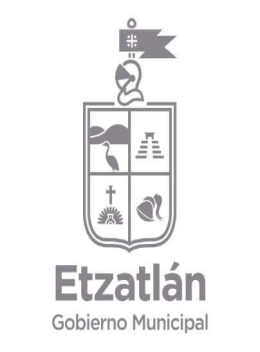                COMISIÓN EDILICIA DE FOMENTO ARTESANAL                     ADMINISTRACIÓN 2021-2024Asunto: ConvocatoriaC. JAVIER FLORES BAILÓN C. ELIA RAQUEL SUÁREZ ROMEROREGIDORES  INTEGRANTES DE LA COMISIÓN EDILICIA  DE FOMENTO  ARTESANALDEL H. AYUNTAMIENTO DEL  MUNICIPIO DE ETZATLÁN, JALISCO.ADIMINISTRACIÓN 2021-2024         PRESENTE.Con fundamento de lo dispuesto por el artículo 27 de la Ley Del Gobierno y la Administración Pública Municipal del Estado de Jalisco, en relación con los artículos 29, 30 fracción VI, 31, 32 y 33 del Reglamento Interior del Gobierno y la Administración Pública Municipal de Etzatlán, Jalisco; la que suscribe Regidora  C. Martha Isabel Gómez Lemus en mi carácter de Presidenta de la Comisión Edilicia de Fomento Artesanal, convoco a Ustedes a la Décima Séptima Sesión Ordinaria  que se llevara a cabo el día martes 28 veintiocho   de Febrero  del  2023  dos mil veintitrés, misma que tendrá verificativo en punto de las 11:00 am. once  horas, en el lugar que ocupa la sala de sesiones de Ayuntamiento, ubicada en la planta baja del Palacio Municipal de Etzatlán, Jalisco; con la finalidad de llevar a cabo  el siguiente:ORDEN DEL DIAI.- Lista de asistencia y declaración del quórum Legal.II.-  Lectura, discusión y en su caso aprobación del orden del día.III.- Lectura, discusión y en su caso aprobación del acta anterior.IV.- Propuestas,  análisis  y discusión.V.- Asuntos Varios.VI.- Clausura.Sin más por el momento, en espera de su puntual asistencia quedó a sus órdenes para cualquier duda o/y  aclaración. ATENTAMENTEEtzatlán, Jalisco, a  24   de Febrero  del 2023“2022, Año de la Atención Integral a Niñas, Niños y   Adolescentes con Cáncer en Jalisco”______________________________________________C. Martha Isabel Gómez Lemus PRESIDENTA DE LA COMISIÓNEDILICIA DE FOMENTO ARTESANAL